Тур для любителей речной и морской рыбалки.Любителем рыбалки и охоты предлагаем посетить Тугуро-Чумиканский район Хабаровского края.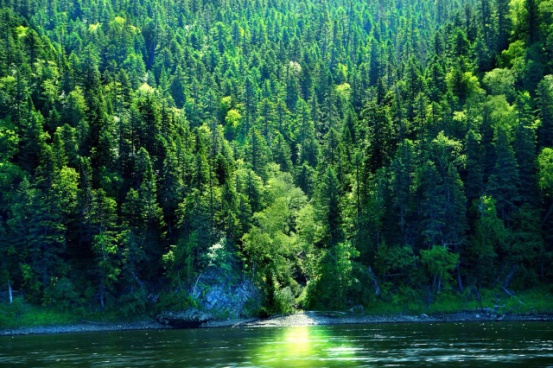 Такого незабываемого зрелища и таких впечатлений Вы не получите нигде.Тугуро-Чумиканский район расположен в северной части края в бассейне рек Уда и Тугур на побережье Охотского моря, береговая линия которого изрезана многочисленными заливами. В состав района также входит архипелаг Шантарских островов, состоящий из 15 островов. Район граничит на юго-востоке с Николаевским и Ульчским районами, на юге – с районом имени Полины Осипенко, на севере – с Аяно-Майским районом, на западе – с Амурской областью. 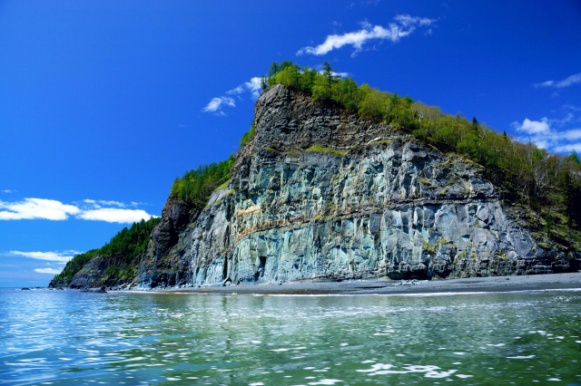 Основу экономики района составляют добыча полезных ископаемых и рыбный промысел, который в большей степени осуществляется национальными артелями. Перспективы территории определяют продолжение геологического изучения недр, разработка рудных месторождений, развитие транспорта. В рельефе района господствующее положение занимают горы. Среди полезных ископаемых отмечены золото, титан, фосфатное сырье, железные и марганцевые руды, фосфориты, ртуть, самоцветы, уголь. Основные отрасли экономики Тугуро-Чумиканского района: золотодобывающая, рыбная, охотничье хозяйство. Более подробную информацию можно посмотреть по ссылке: http://www.trip-dv.ru/info/17Рыбалка в районе рек Уда, Шевли, Ванна.Рыба, которую возможно поймать: Хариус, Сиг, Голец, Ленок, Форель, Кунжа, Сима.                                                                           Охота на медведя, лося, изюбра. 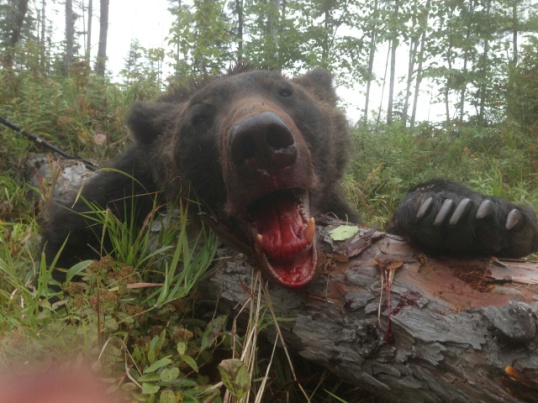 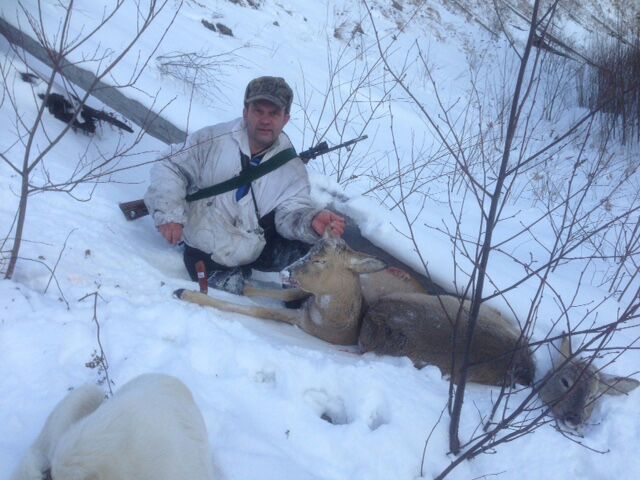 Стоимость лицензии на охоту:Коза 40000 руб.; Медведь  80000 руб.;  Кабан  60000 руб.;  Изюбр 120000 руб.Стоимость тура при группе не менее 4 человек:150000 рублей с 1 человека + авиабилеты Хабаровск-Чумикан-Хабаровск  20000 рублей/чел.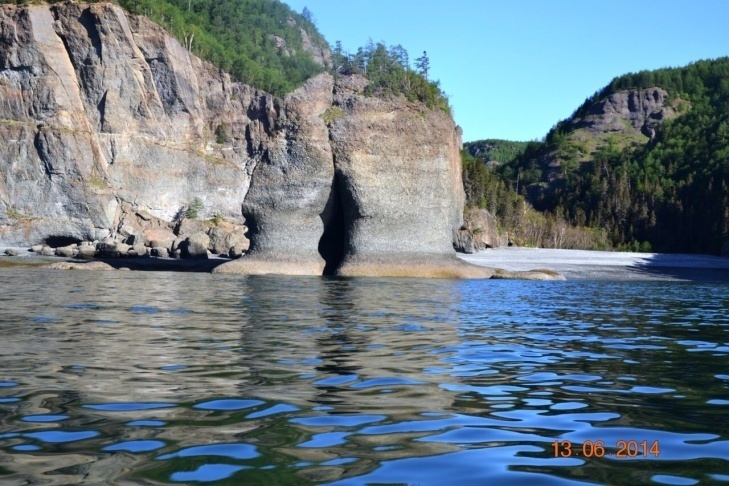 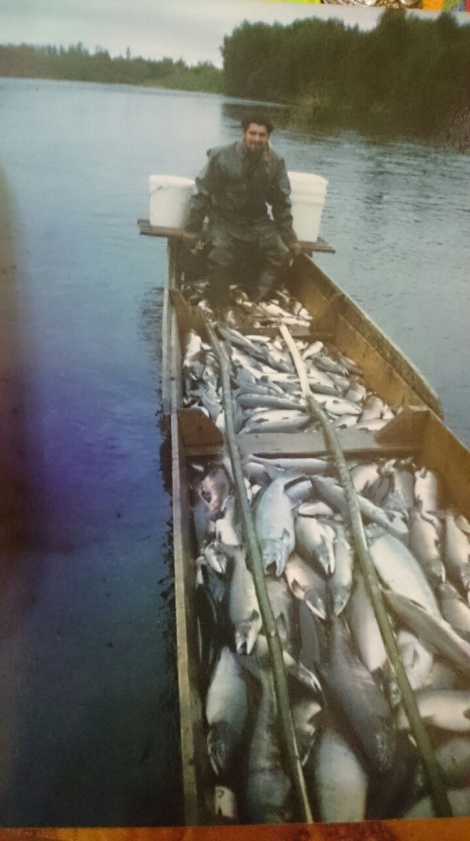 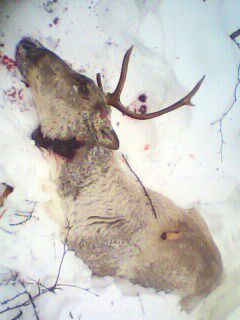 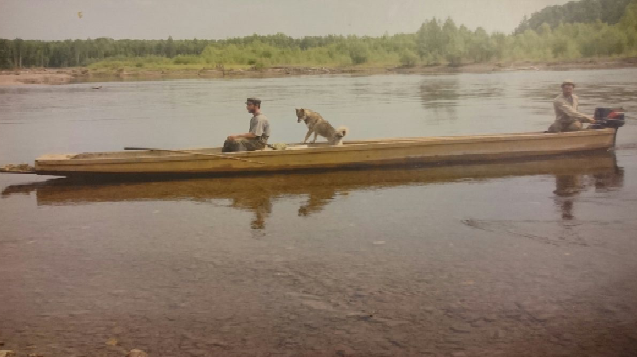 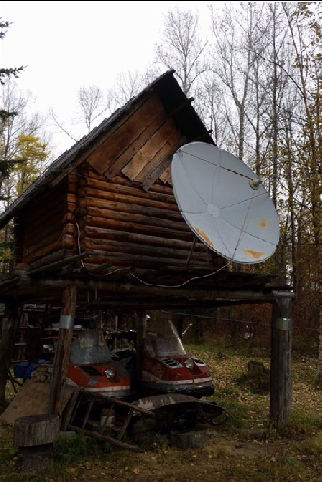 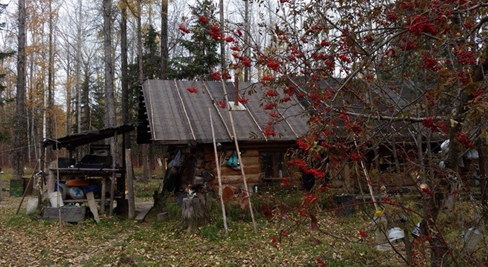 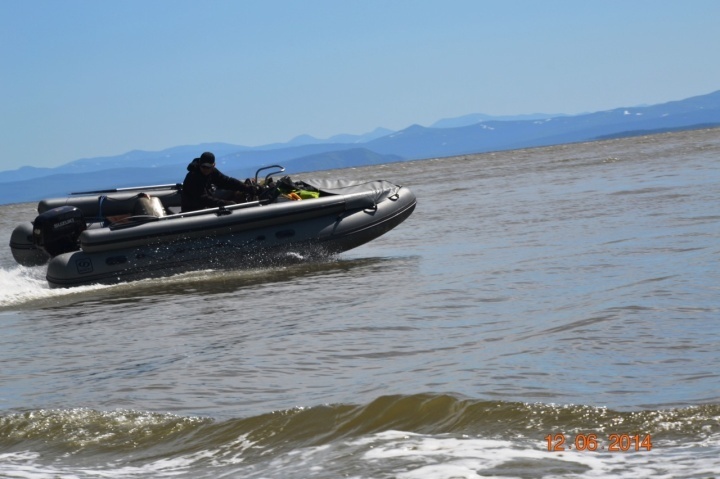 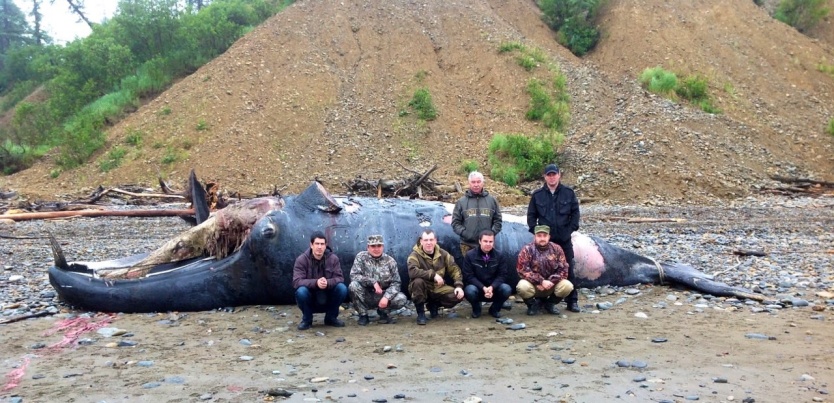 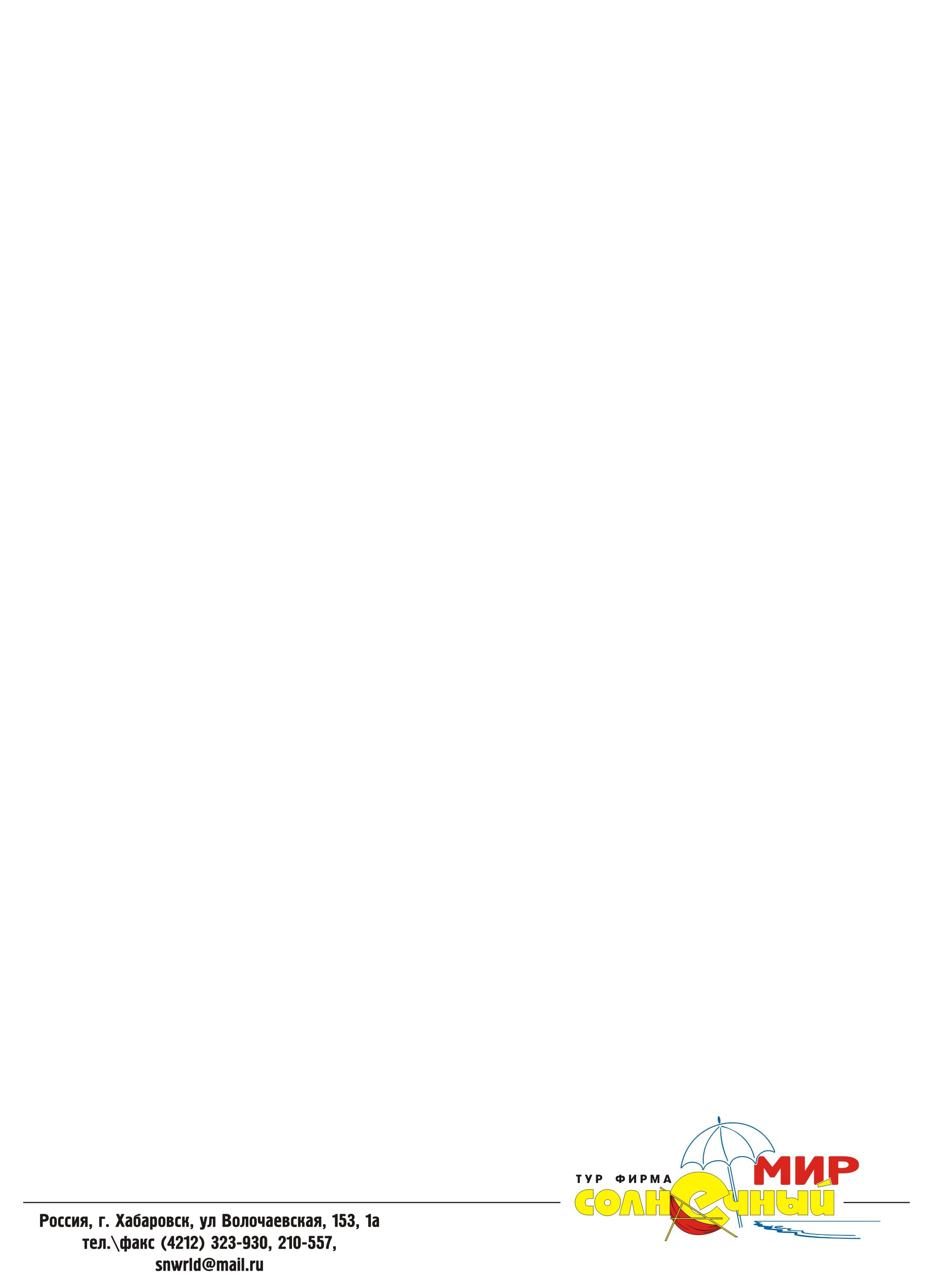 1 день-четвергВылет на самолете в пос. Чумикан. Прибытие, встреча в аэропорту. Трансфер на заимку. Размещение.2-4 дниРыбалка на реках и в море (охота по желанию), при наличии погоды осмотр Шантарских островов на лодках и катерах. При отсутствии погоды осмотр побережья на автомобилях с высокой проходимостью. Во время выезда на рыбалку на путину рыб кетовых пород, имеется возможность заготовки и вывоза красной икры (не более 5 кг на 1 человека) и рыбы для личного пользования. 5 деньВыезд из тайги в поселок Чумикан. Отдых. Баня.6 день-вторникВылет в Хабаровск.В стоимость входит:- обслуживание в Тугуро-Чумиканском районе 6 дней;- проживание;- питание;- транспорт - камаз, лодки, катера;- рыбалка;- посещение Шантарских островов;- страховка от несчастного случая;- переводчик.В стоимость не входит:- лицензия на охоту;- оружие;-дополнительные услуги, не входящие в программу.